День народного единства для старшей и подготовительной групп. 2023 годДети заходят в зал под музыку и садятся на стулья.Ведущая:Здравствуйте, ребята!Сегодня мы с вами собрались в зале, чтобы отметить праздник – День народного Единства, который отмечается в нашей стране 4 ноября. У каждого человека есть земля, на которой он живет. Есть мама, которая дала ему жизнь. И, конечно, у каждого человека есть Родина. Родина — это дом, в котором мы живем, это место, где мы родились и выросли. Где живут наши родители и родственники.А как называется наша Родина, ребята? (Дети отвечают: Россия)Как можно одним словом назвать жителей нашей страны? (Россияне)Ребёнок 1: Наша Родина очень красивая! (слайд 2)Величают её все Россиею.
Мы – россияне, и этим горды,
Что имя такое у нашей страны.
Ребёнок 2: Родина милая, неповторимая, (слайд 3)
В сердце у нас  навсегда.
Страна величавая, сильная, славная.
Нами любима всегда!Русские люди всегда очень любили свою Родину. Во имя неё они слагали стихи, посвящали ей песни и совершали подвиги. День этот занимает особое место среди государственных праздников современной России. Он связан с событиями, происходившими более 400 лет назад, в 1612 году – когда наши предки сплотились во имя свободы и независимости Родины и освободили Москву от польских завоевателей.А сейчас я предлагаю вам отправиться в небольшое историческое путешествие в прошлое, на много лет назад, когда происходили эти события в нашей России.                    (слайд 4) Не всегда Россия была такой сильной и могущественной, как сейчас. Были и трудные времена. Враги часто нападали на русские земли. Вот и поляки хотели захватить нашу землю. Нужно было вставать на её защиту. Некому было возглавить борьбу с польскими захватчиками.Но, нашлись на земле русской два русских человека: Кузьма Минин, из простого народа и князь Дмитрий Пожарский (слайд 5). Это происходило в Нижнем Новгороде. Они собрали русский народ и обратились с призывом собрать средства для войска на освобождение Отечества: «Друзья! Братья! Русь святая гибнет. Поможем Родине святой!» …  (слайд 6) И вот настал час, когда народ провожал русских воинов на битву. Возглавить войско попросили князя Дмитрия Пожарского. В ополчении, для освобождения Русской земли от иноземных захватчиков, участвовали представители всех сословий и всех народов, входящих в состав русской державы. Собралось огромное войско и двинулось к Москве. А в пути оно росло не по дням, а по часам. Люди стекались ото всюду. Это были не только русские… (татары, башкиры, чуваши, мордвины и др.). Все шли освобождать Родину от поляков. А кто не мог воевать, те давали еду, одежду, обувь, деньги. Люди были едины, были вместе!  Долгих два месяца (60 дней) шли бои за освобождение Москвы.  Враги были изгнаны с земли русской. Дмитрий Пожарский и Кузьма Минин показали себя отважными воинами и мудрыми полководцами. В память о героях – защитниках Руси, на собранные народом средства в Москве, столице России, был поставлен памятник Кузьме Минину и князю Дмитрию Пожарскому (слайд 7 – памятник Минину и Пожарскому).Вот так, много – много лет назад русский народ объединился и не позволил полякам захватить свою Родину. А 4 ноября отмечается праздник – День народного единства. В честь этого праздника предлагаю вам, ребята, принять участие в игре. Разделимся на команды. За каждое правильно выполненное задание, ваши команды будут получать баллы. Пусть девизом для вас станут слова «Мы вместе, и в этом наша сила!» Согласны, ребята? Тогда мы начинаем наш праздник! (звучат фанфары) (слайд 8)Ведущая: Ребята, вы все хорошо знаете, что у каждой страны есть  свои символы, по которым их узнают. И у нашей Родины, России, тоже есть СВОИ символы – это ФЛАГ, ГЕРБ и ГИМН.(слайд 9) Гимн – это торжественная, неторопливая и величавая песня, в которой поётся о любви к Родине, об уважении к её истории, о красоте её природы, о надежде на прекрасное будущее.Гимн исполняется на всех государственных праздниках и торжественных мероприятиях, на военных парадах, на спортивных соревнованиях, при награждении наших спортсменов. Слушают гимн всегда стоя и никогда при этом не разговаривают. Он звучит торжественно,Все встают приветственно –Песню главную страныУважать мы все должны.Поэтому откроет наш праздник один из главных символов страны – ГИМН России. В знак уважения, прошу всех присутствующих в зале встать! Звучит ГИМН Российской Федерации. Дети и взрослые слушают его стоя.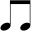 Ведущая: И так, второй символ нашей страны – это ФЛАГ. (слайд 10) Нашему флагу больше 300 лет. Флаг нашей страны состоит из трёх цветных полос: белого, синего и красного цветов. Его ещё называют «триколор».  Каждая полоса имеет своё значение: Белый цвет…(берёзка)Синий… (неба цвет)Красная полоска… (солнечный рассвет)Ребёнок: Флаг России он трехцветныйГордый, яркий и заметный.Выше флаг держи, Россия!Ты должна быть самой сильной!А теперь подумайте и скажите, где можно встретить государственный флаг России? (Дети отвечают)Флаг поднят на зданиях.Флаг вывешивают в дни праздников на улицахФлаг развивается на мачтах Российских кораблейИзображение флага мы видим на самолетах, космических кораблях. На спортивных соревнованиях.Дети и взрослые с Российскими флажками ходят на праздники и демонстрации.Ведущая: А сейчас я хочу проверить вашу внимательность и посмотреть, как вы запомнили, из каких цветов состоит наш российский флаг.  Когда я покажу белый цвет, вы должны дружно крикнуть –  «Я»,  на синий -  «ЖИВУ», на красный – «В РОССИИ».
Проводится игра  «Я живу в России».
Ведущая: Третий символ страны – это ГЕРБ. (слайд 11)Герб — отличительный знак, официальная эмблема государства. Нашему гербу уже более 500 лет. Герб России – не простой: на щите — орёл златой,
Коронованный, двуглавый, держит скипетр и державу.Эта царственная птица зорко смотрит на границы
Государства своего. Бережёт покой его.У орла — нагрудный щит —
Воин на коне сидит.
Змея он копьём пронзает, Родину от зла спасает.Посмотрите, у орла две головы, потому что наша страна большая и головы смотрят на запад и на восток. Короны обозначают, что наша родина Россия живёт по своим законам. В лапах орла палочка - скипетр (символ власти), шар - держава (символ могущества). На груди орла щит. На щите Георгий Победоносец - образ русского воина. Змей - образ поверженного врага. Конь Георгия топчет его ногами.Герб России символизирует красоту и справедливость, победу добра над злом.А сейчас настало время для выполнения вашего первого задания. Проводится игра «Собери ГЕРБ» (вызываются представители от каждой команды и собирают пазл - картинку с изображением ГЕРБА РФ)Ведущая: Молодцы!  Вы отлично справились с ним.  Продолжаем играть.Задание№2 «Остров единства».Я – богатырь-герой, горжусь я собой. Посмотрите, я каков: и силён, и здоров.Я из лука стреляю, метко палицу бросаю,На коне скачу верхом и врагов рублю мечом! Ведущий: В стародавние времена войско на Руси называлось «дружина» и состояло оно из настоящих богатырей. (слайд 12) Народ объединялся и выгонял всех захватчиков с русской земли. Я предлагаю вам проверить, как вы можете объединяться и выручать друг друга. Каждой из ваших команд нужно по одному участнику добежать и встать на этот «Остров единства». Главное, чтобы поместились на нём все.(слайд 13) Проводится аттракцион «Остров единства»(дети по одному добегают до указанного «острова»/ резинового коврика/ и встают на него. Можно, чтобы дети стояли на этом острове одной ногой или держали, приобняв, друг друга; чтобы ноги не выступали за границы острова. Все члены команды должны поместиться на этом острове и устоять.  Задание №3. Российские праздники.Ведущая: В нашей стране есть главные праздники, которые отмечают все граждане России. Чтобы узнать, как они называются, отгадайте мои ЗАГАДКИ. Отгадки проверим на слайдах. (слайд 14, анимация по щелчку)Дед Мороз принёс подарки, их под ёлочку кладёт.          Наступил весёлый яркий лучший праздник…   (Новый год)Чтоб на всей большой Земле мир настал для человечества,          Отмечаем в феврале день…   (Защитника Отечества)В этот светлый день весны дарят женщинам цветы.          А в садах и школах детки мамам мастерят поделки!            Праздник бабушки и мамы, он весенний, светлый самый
          И веселый, правда-правда! Это день...  (8 Марта)Музыка, флаги, шары и цветы.         Столько весенней вокруг красоты.         Первого мая отметим всегда         Радостный праздник Весны и…   (труда)Этот праздник знаешь ты…
          На него пекут блины,
          Зиму дружно провожают,          Весну красную встречают.
          Что же люди отмечают?   (Масленицу) 6)     Идёт парад, гремит салют,         Звучит оркестр там и тут…         Не только прадеды и деды         Встречают славный…   (День Победы)Молодцы, загадки отгадали! Праздники все назвали. А теперь проверим как вы знаете неофициальные символы России.Задание №4 - неофициальные символы России. (слайд 15, анимация по щелчку)Какой город является столицей России? (Москва) Деревянная игрушка, популярная во всём мире, которая стала русским сувениром. (Матрёшка)Самая известная река России (Волга)Самое почитаемое дерево России, о котором русский народ слагал песни (Берёза)Самый первый   русский космонавт, известный всему миру (Юрий Гагарин)Задание № 5. Город родной – мы гордимся тобой! (слайд 16)Ведущая: Молодцы, ребята!   Вы сейчас показали свои знания о любимой Родине – России! И своём городе – Иваново. Задание №6. «Русская изба».Детей встречает домовёнок Кузя. (слайд 17, анимация по щелчку)Стоит толстячок,
Подбоченивши бочок,
И шипит, и кряхтит
Воду быстро кипятит,
Он наелся угольков,
Вот для нас и чай готов.
Кран на брюхе открывает,
Кипяточек разливает.  Что это...?  (Самовар)В избе изба из кирпича:
То холодна, то горяча.           Летом спит, зимой горит,
           Рот открывает и дрова  глотает. 
           Зубов не имеет,
           Теплом весь дом согреет!  (Русская печь)Ножек –  четыре, а крыша одна,          Нужен, коль станет обедать семья.           Что это...?    (Стол) Треугольная доска, а на ней три волоска.           Три струны, а звук какой!           С переливами, живой.           Самый русский инструмент,            В целом мире звонче нет.           Что же это, угадай-ка? Ну, конечно…   (Балалайка)От мороза и пурги
Есть из шерсти сапоги.     Знает взрослый человек,
    Знает даже маленький.
    Чтоб зимою не болеть,
     Надевают … (Валенки)Их из дерева точили: из берёзы и ольхи,          А потом их расписали хохломские мужички.          Можно ими ЩИ хлебать          Или просто поиграть:          Отбивают ритм такой,          Сразу в пляс пойдёт любой!           Что это?   (Ложки деревянные /хохломские)Задание №7. «Маша и медведь».Ведущая: Угадайте сказку:По лесу медведь идёт,
Короб на спине несёт — 
Пироги для бабы с дедом
Внучка Маша напекла —
Несговорчивого Мишу
Вокруг пальца обвела!Эта девочка с хитринкой:Забралась она в корзинку,За спиною у медведяС пирожками вместе едет.Кто отгадал загадку, тогда скорей ответь – Названье этой сказки…   (Маша и Медведь) (слайд 18)Проводится аттракцион-эстафета «Перенеси пироги» (дети по очереди добегают до обруча, берут пирожок и несут в команду).Ведущая: Ребята, наше занятие подошло к концу. Вы сегодня приложили немало сил и показали много знаний, выполняя различные задания. (Огласить результаты).Девчонки, мальчишки, вам в будущем жить!Должны вы смеяться, играть и дружить,И Землю родную беречь и любить,Чтоб мир для потомков своих сохранить!История нашей страны учит нас: порознь, поодиночке не сделать того, что можно сделать вместе. Когда мы вместе, именно этим и сильна наша держава!Ещё раз с праздником вас, ребята, с Днём народного единства!Развлечение завершается общим танцевальным флэш-мобом на песню О. Газманова «Россия, вперёд».